„PIEKNA NASZA POLSKA CAŁA...” cz. 2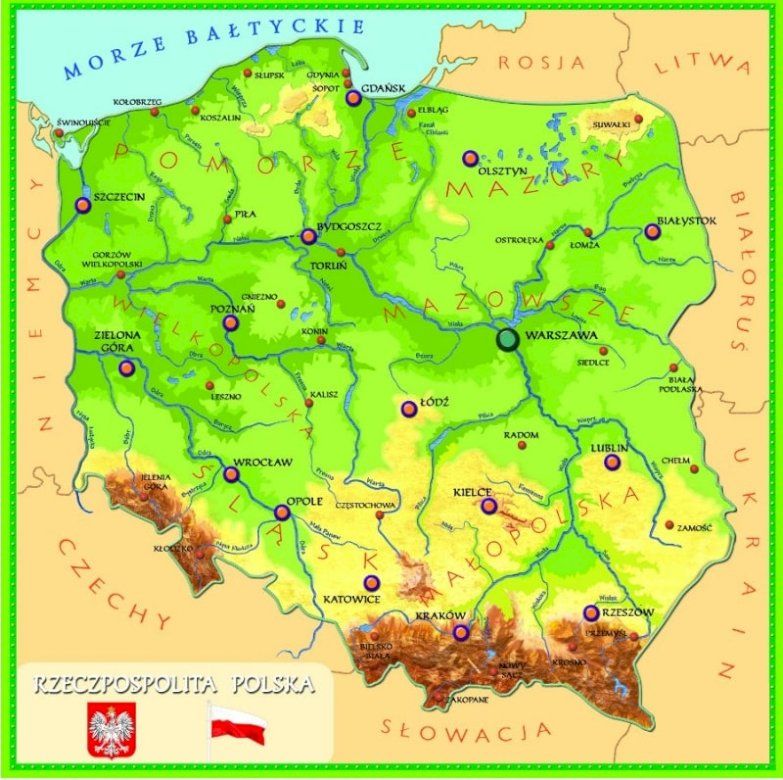 Witaj! Dziś dowiesz się, gdzie leży Polska, poznasz jej miasta  i wybierzesz się na wirtualną wycieczkę, by zobaczyć ciekawe miejsca w naszym pięknym kraju.Jak pewnie pamiętasz z zajęć świetlicowych, kula ziemska to oceany i lądy. Dużych lądów na Ziemi jest 7 i nazywane są kontynentami, są to: Ameryka Północna, Ameryka Południowa, Azja, Afryka, Australia, Antarktyda i Europa.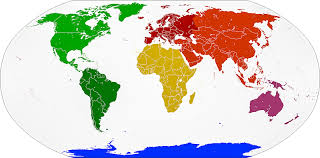 Polska leży na kontynencie zwanym Europą, w jej środkowej części.Polska podzielona jest na mniejsze części zwane województwami. Jest ich 16.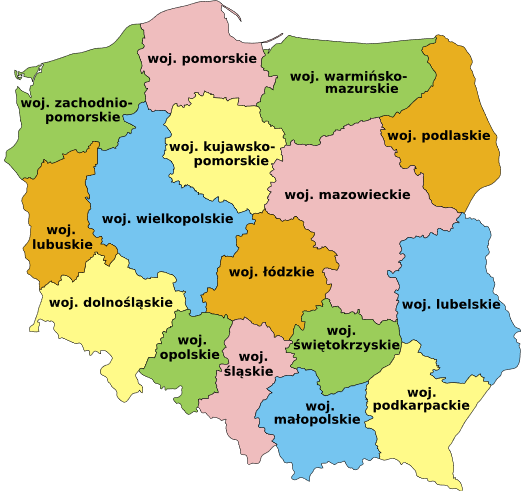 Obecnie stolicą, czyli najważniejszym miastem naszego kraju jest Warszawa. Znajdź informację, w jakim województwie mieszkasz i co jest jego stolicą, napisz poniżej: moje województwo - …..................................... stolica mojego województwa - …....................................... Teraz zapraszam cię na wycieczkę po naszym kraju, będzie niezwykła, bo będziemy go oglądać „z lotu ptaka”( a właściwie drona):https://www.youtube.com/watch?v=YCelkqmkxMs W kilka minut odbyłeś podróż od Tatr aż po morze. Ale jeśli nie masz dosyć, TU masz jeszcze kilka filmików:https://www.youtube.com/watch?v=5CS6IIJ3cLs  https://www.youtube.com/watch?v=uxQEKmVwtJI  https://www.youtube.com/watch?v=muIofzuBcGg 10 Najpiękniejszych miejsc w Polsce: https://www.youtube.com/watch?v=tgD_EVUuy9Q  10  niesamowitych miejsc w POLSCE  https://www.youtube.com/watch?v=Xw1D9zkE3eg Jeśli masz ochotę pokoloruj obrazek: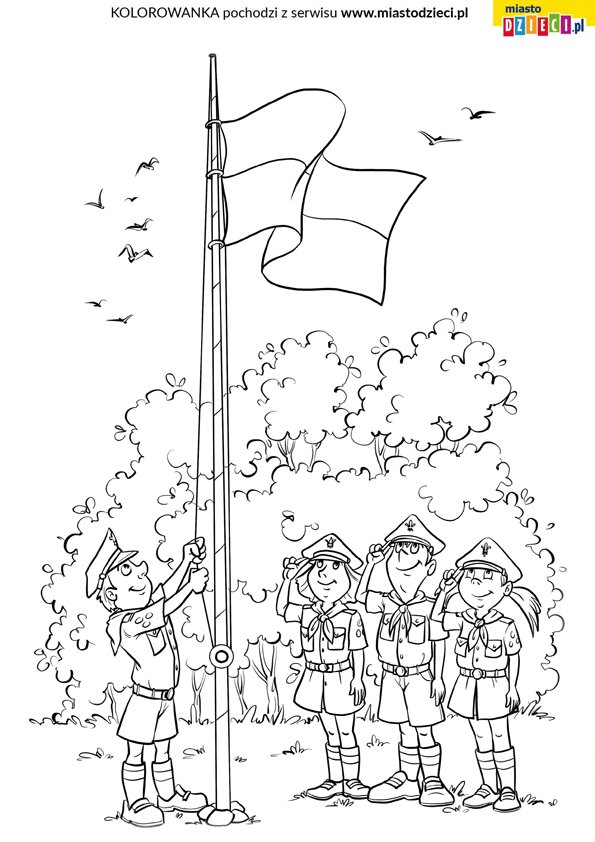 W Polsce jest 908 miast. Obejrzyj filmik, może rozpoznasz jakieś: 10 najpiękniejszych miast w Polsce - https://www.youtube.com/watch?v=dWfORS98sko Spróbuj rozwiązać quiz – może wspólnie z rodzicami? https://wiadomosci.gazeta.pl/wiadomosci/13,129662,5765,zaznaczylismy-12-miast-na-mapiepolski-rozpoznasz-je.html Ciekawostki o Polsce:• Pustynia Błędowska jest jedyną naturalną pustynią w Europie. • Polska jest dziewiątym krajem w Europie pod względem wielkości. • Część obcokrajowców przekonana jest, że w Polsce mieszkają niedźwiedzie polarne. Dlatego są zdziwieni, kiedy ich tu nie spotykają.• Polska to jedyny naród na świecie, który nie wyobraża sobie świąt Bożego Narodzenia bez Kevina w telewizji. • Pierwszym polskim władcą w historii było Mieszko – około 963 roku. • W naszym kraju restauracje serwują pizzę z keczupem, co nie jest zbyt popularne w innych krajach Europejskich. Obejrzyj żartobliwy fimik „Amerykanie próbują mówić po polsku”: https://www.youtube.com/watch?v=ixopTfdeXRo  i spróbuj sam „łamańców” językowychMamy nadzieję, że dobrze się bawiłeś/ bawiłaś. Jeśli chcesz się pochwalić swoją pracą zapraszamy do kontaktu na Messenger                                           Pozdrawiamy P. Iwona , P. Piotr 